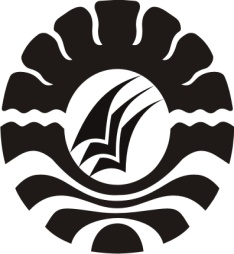 PENERAPAN MODEL TEAM ASSISTED INDIVIDUALIZATIOAN (TAI) PADA MATA PELAJARAN PKn UNTUK MENINGKATKAN HASILBELAJAR SISWA KELAS IV SD PERTIWI KECAMATANRAPPOCINI MAKASSAR KOTA MAKASSARSKRIPSIDiajukan untuk Memenuhi Sebagian Persyaratan Guna Memperoleh Gelar Sarjana Pendidikan pada Program Studi Pendidikan Guru Sekolah Dasar Strata Satu Fakultas Ilmu Pendidikan Universitas Negeri MakassarOLEH:MUHAMMAD HARYANTO ISKANDARNIM 1347141025PROGRAM STUDI PENDIDIKAN GURU SEKOLAH DASAR FAKULTAS ILMU PENDIDIKAN UNIVERSITAS NEGERI MAKASSAR2018KEMENTERIAN PENDIDIKAN DAN KEBUDAYAAN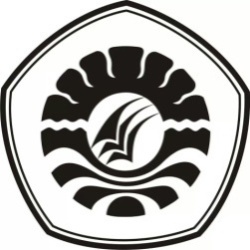 UNIVERSITAS NEGERI MAKASSARFAKULTAS ILMU PENDIDIKANPROGRAM PENDIDIKAN GURU SEKOLAH DASARAlamat: Kampus UNM Tidung Jl. Tamalate I MakassarTelepon: 0411.883076 – 0411.884457Laman: www.unm.ac.idPERSETUJUAN PEMBIMBINGSkripsi dengan judul: Penerapan Model Team Assisted Individualiztion (TAI) pada Mata  Pelajaran PKn untuk Meningkatkan Hasil Belajar Siswa Kelas IV SD Pertiwi Makassar Kecamatan Rappocini Kota MakassarAtas Nama:Nama	: 	Muhammad Haryanto IskandarN I M	: 	1347141025Program Studi	: 	Pendidikan Guru Sekolah DasarFakultas	:  	Ilmu PendidikanSetelah diperiksa dan diteliti, naskah skripsi ini telah memenuhi syarat untuk diujikan.		                                   Makassar,      Maret 2018Pembimbing I					       Pembimbing IIDra. St. Nursiah B., M.Pd.		        	        Dra. Hj. Rosdiah Salam, M.Pd.NIP. 19580724 198603 2 002			        NIP. 19620310 198703 2 002Disahkan Oleh,Ketua Program Studi PGSDMuhammad Irfan, S.Pd., M.Pd.      NIP. 19800805 200501 1 002PERNYATAAN KEASLIAN SKRIPSISaya yang bertanda tangan dibawah ini:Nama	:  Muhammad Haryanto IskandarNim	:  1347141025Jurusan/Prodi	:  Pendidikan Guru Sekolah Dasar (PGSD)Judul skripsi	:  Penerapan Model Team Assisted Individualiztion (TAI) Pada    Mata Pelajaran PKn Untuk Meningkatkan Hasil Belajar Siswa    Kelas IV SD Pertiwi Makassar Kecamatan Rappocini Kota      Makassar. Menyatakan dengan sebenarnya bahwa skripsi yang saya tulis ini benar merupakan hasil karya saya sendiri dan bukan merupakan pengambilan tulisan atau pikiran orang lain yang saya akui sebagai hasil tulisan atau pikiran sendiri.Apabila dikemudian hari terbukti atau dapat dibuktikan bahwa skripsi ini hasil jiplakan, maka saya bersedia menerima sanksi atas  perbuatan tersebut sesuai dengan ketentuan yang berlaku. 							Makassar,      	Maret 2018				Yang  membuat  pernyataan                       	     	                                             Muhammad Haryanto IskandarMOTTOTaklukkan dunia dengan kecerdasan. (Muhammad Haryanto Iskandar, 2018)Dengan segala kerendahan hatiKuperuntukkan karya iniKepada almamater tercintaSerta sebagai tanda baktiku kepada bangsa dan agama Kepada ayahanda dan ibunda tercintaYang dengan tulus dan ikhlas selalu berdo’a dan membantubaik moril maupun materil demi keberhasilan penulisSemoga Allah SWT memberikan rahmat dan karuniaNyaKepada kita semuaABSTRAKMuhammad Haryanto Iskandar. Penerapan Model Team Assisted Individualiztion (TAI) Pada Mata Pelajaran PKn Untuk Meningkatkan Hasil Belajar Siswa Kelas IV SD Pertiwi Makassar Kecamatan Rappocini Kota Makassar. Skripsi ini dibimbing oleh Dra. St. Nursiah B., M.Pd. dan Dra. Hj. Rosdiah Salam, M.Pd. Program Studi Pendidikan Guru Sekolah Dasar. Fakultas Ilmu Pendidikan. Universitas Negeri Makassar.Masalah dalam penelitian ini adalah rendahnya hasil belajar siswa pada mata pelajaran PKn. Rumusan masalah dalam penelitian ini yaitu bagaimanakah penerapan model Team Assisted Individualization  (TAI) dalam meningkatkan hasil belajar PKn pada siswa kelas IV SD Pertiwi kecamatan Rappocini Kota Makassar?. Tujuan penelitian ini yaitu untuk mendeskripsikan penerapan model Team Assisted Individualizatioan (TAI) dalam meningkatkan hasil belajar PKn pada siswa kelas IV SD Pertiwi Makassar Kecamatan Rappocini Kota Makassar. Pendekatan yang digunakan adalah pendekatan kualitatif. Jenis penelitian yang digunakan adalah penelitian tindakan kelas yang meliputi tahap perencanaan, pelaksanaan, observasi, dan refleksi. Fokus penelitiannya yaitu penerapan model Team Assisted Individualization (TAI) dan hasil belajar siswa pada mata pelajaran PKn. Pengumpulan data dilakukan melalui observasi, tes, dokumentasi. Teknik analisis data yang digunakan adalah kualitatif deskriftif. Berdasarkan hasil observasi aktivitas mengajar guru pada siklus I dikategorikan cukup dan pada siklus II dikategorikan baik. Hasil observasi aktivitas belajar siswa pada siklus I dikategorikan cukup dan meningkat pada hasil observasi siklus II yaitu menjadi baik. Berdasarkan hal tersebut, nilai tes hasil belajar siswa meningkat, dari siklus I berada dalam kategori cukup, dimana terdapat 20 siswa dikategorikan tuntas dan 12 siswa dikategorikan tidak tuntas. Kemudian meningkat pada siklus II berada pada kategori baik, dimana terdapat 26 siswa dikategorikan tuntas dan 6 siswa dikategorikan tidak tuntas. Bagi siswa yang tidak tuntas di siklus II, diberikan tindakan remedial oleh guru. Kesimpulan hasil penelitian dan pembahasan ini bahwa penerapan Model Team Assisted Individualiualization (TAI) dapat meningkatkan hasil belajar siswa pada mata pelajaran PKn kelas IV SD Pertiwi Makassar Kecamatan Rappocini Kota MakassarPRAKATAPuji syukur kita panjatkan kehadirat Tuhan Yang Maha Esa, karena atas berkat rahmat-Nya sehingga Skripsi yang berjudul Penerapan model Team Assisted Individualization (TAI) pada Mata Pelajaran PKn Untuk Meningkatkan Hasil Belajar Siswa Kelas IV SD Pertiwi Makassar Kecamatan Rappocini Kota Makassar dapat diselesaikan sesuai dengan waktu yang telah ditetapkan, sebagai tugas akhir dalam rangka penyelesaian studi pada Program Studi Pendidikan Guru Sekolah Dasar Fakultas Ilmu Pendidikan Universitas Negeri Makassar. Penulis menyadari bahwa skripsi ini tidak mungkin terwujud tanpa bantuan dan bimbingan  dari berbagai pihak oleh karena itu penulis menyampaikan terima kasih untuk Papa Muh. Iskandar Tahir Mama Harwaty Rasyid selaku orang tua penulis serta adik-adik yang selalu membimbing, memotivasi, dan menyertai penulis dengan doa selama melaksanakan pendidikan dan ucapan terima kasih kepada Ibu Dra.St.Nursiah B.,M.Pd. selaku pembimbing I dan Ibu Dra.Hj.Rosdiah Salam,M.Pd. selaku pembimbing II yang telah memberikan bimbingan dan arahan dengan tulus ikhlas sehingga skripsi ini dapat diselesaikan. Selanjutnya ucapan terima kasih penulis tujukan kepada:Prof. Dr. H. Husain Syam, M.TP. sebagai Rektor Universitas Negeri Makassar, yang telah menerima penulis menuntut ilmu pada Program Studi Pendidikan Guru Sekolah Dasar (PGSD) Fakultas Ilmu Pendidikan Universitas Negeri Makassar.Dr. Abdullah Sinring, M.Pd sebagai Dekan Fakultas Ilmu Pendidikan Universitas Negeri Makassar.Dr. Abdul Saman, M.Si., Kons. sebagai Wakil Dekan I; Drs. Muslimin, M.Ed. sebagai Wakil Dekan II; Dr. Pattaufi, S.Pd., M.Si. sebagai Wakil Dekan III;         Dr. Parwoto, M.Pd.  sebagai Wakil Dekan IV yang telah memberikan layanan akademik, administrasi dan kemahasiswaan selama proses pendidikan dan penyelesaian studi.Muhammad Irfan, S.Pd., M.Pd.  sebagai Ketua Prodi PGSD yang dengan penuh perhatian memberikan bimbingan dan memfasilitasi penulis selama proses perkuliahan pendidikan Program Studi PGSD FIP UNM. Dra. Hj. Rosdiah Salam, M.Pd. sebagai Ketua UPP PGSD Makassar Fakultas Ilmu Pendidikan Universitas Negeri Makassar atas bimbingan dan motivasi penuh dalam penyelesaian skripsi ini.Dosen PGSD UPP PGSD Makassar  Fakultas Ilmu Pendidikan Universitas Negeri Makassar yang telah memberikan berbagai macam ilmu pengetahuan yang tak ternilai dibangku kuliah.Staf tata usaha PGSD FIP UNM yang telah memberikan layanan administrasi selama proses pendidikan dan penyelesaian studi.Kepala Sekolah, seluruh staf dewan guru SD Pertiwi Makassar Kecamatan Rappocini Kota Makassar yang telah banyak membantu selama penelitian.Siswa-siswa kelas IV SD Pertiwi Makassar Kecamatan Rappocini Kota Makassar selaku subjek penelitian yang telah ikut serta dalam penelitian ini.Keluarga besar M2.7 dan PGSD 2013 yang selalu setia dalam bingkai kebersamaan.  Semua pihak  yang tidak dapat penulis sebut satu persatu yang telah membantu dalam penyelesaian penulisan skripsi ini.Atas bantuan dari berbagai pihak, penulis hanya dapat memanjatkan doa kehadirat Allah Yang Maha Esa, semoga segala bantuan yang telah diberikan mendapat pahala. Dan dengan segala kerendahan hati penulis menyadari masih terdapat kekurangan-kekurangan dalam penyusunan skripsi ini, sehingga penulis mengharapkan adanya saran dan kritik yang bersifat membangun dari semua pihak demi kesempurnaan skripsi ini. Akhirnya semoga skripsi ini dapat bermanfaat bagi semua, Amin ya Robbal Alamin.Makassar,   Maret  2018Muhammad Haryanto IskandarDAFTAR ISI                                                                                                  		   HalamanHALAMAN SAMPUL UTAMA	iHALAMAN SAMPUL	iiHALAMAN PERSETUJUAN PEMBIMBING                                              	iii  PERNYATAAN KEASLIAN SKRIPSI	iv  MOTTO 	v   ABSTRAK 	vi PRAKATA 	vii  DAFTAR ISI 	x  DAFTAR TABEL	xiiDAFTAR GAMBAR	xiiiDAFTAR LAMPIRAN	xivPENDAHULUANLatar Belakang	1Rumusan Masalah	6Tujuan Penelitian 	6Manfaat Penelitian 	6KAJIAN PUSTAKA, KERANGKA PIKIR, DAN HIPOTESIS TINDAKANKajian Pustaka	8Kerangka Pikir 	17Hipotesis Tindakan 	20METODE PENELITIANPendekatan dan Jenis Penelitian 	21Fokus Penelitian 	23Setting dan Subjek Penelitian 	23Prosedur Pelaksanaan Tindakan	24Teknik Pengumpulan Data	28Teknik Analisis Data dan Indikator Keberhasilan 	29HASIL PENELITIAN DAN PEMBAHASANHasil Penelitian 	32Pembahasan	62KESIMPULAN DAN SARANKesimpulan	 								67Saran	 									67DAFTAR PUSTAKA 								69LAMPIRAN	   									71RIWAYAT HIDUP	  DAFTAR TABEL Nomor                                           Judul                                                     	  halaman                                         3.1 	Indikator Keberhasilan Proses Pembelajaran					303.2	Indikator Keberhasilan Hasil Belajar Siswa 					314.1	Data Deskripsi Frekuensi Nila Tes Formatif Siklus I				454.2	Data Deskripsi Ketuntasan Belajar Siswa Siklus I 				464.3	Data Deskripsi Frekuensi Nilai Tes Formatif  Siklus II			594.4	 Data Deskripsi Hasil Ketuntasan Belajar Siklus II				60	DAFTAR GAMBARNomor                                        Judul                                                    Halaman           2.1	Skema Kerangka pikir 						193.1	Alur Penelitian Tindakan Kelas (Arikunto, 2011)			25DAFTAR LAMPIRANNomor                          Judul                                                              HalamanRencana Pelaksanaan Pembelajaran Siklus I			72Pertemuan ILembar Kerja Kelompok Siklus I Pertemuan I 		77Evaluasi Individu Siklus I Pertemuan I			78Kunci Jawaban Evaluasi Individu Siklus I 			79Pertemuan I							Rubrik Penskoran Siklus I Pertemuan I			80Rencana Pelaksanaan Pembelajaran 				81		Siklus I Pertemuan II							Lembar Kerja Kelompok Siklus I Pertemuan II		86Lembar Tes Hasil Belajar Siswa Siklus I			87Kunci Jawaban Tes Hasil Belajar Siswa Siklus I		90Rubrik/Penskoran Tes Hasil Belajar Siswa Siklus I		92Rencana Pelaksanaan Pembelajaran Siklus II 		93		Pertemuan I							Lembar Kerja Kelompok Siklus II Pertemuan I		98Evaluasi Individu Siklus II Pertemuan I			99Kunci Jawaban Evaluasi Individu Siklus II 			100		Pertemuan I							Rubrik Penskoran Siklus II Pertemuan I			101Rencana Pelaksanan Pembelajaran Siklus II 			102		Pertemuan II							Lembar Kerja Kelompok Siklus II Pertemuan II		107Tes Hasil Belajar Siswa Siklus II				108Kunci Jawaban Tes Akhir Siklus II				111Rubrik Penskoran Tes Siklus II				112Lembar Observasi Aktivitas Mengajar guru Siklus I		113Pertemuan I							Lembar Observasi Aktivitas Mengajar guru Siklus I		117Pertemuan II							Lembar Observasi Aktivitas Mengajar guru Siklus II	121Pertemuan I								 24	Lembar Observasi Aktivitas Mengajar guru Siklus II	125		Pertemuan II	25	Hasil Observasi Siswa Siklus I Pertemuan I			129	26	Hasil Observasi Siswa Siklus I Pertemuan II			133	27	Hasil Observasi Siswa Siklus II Pertemuan I			137	28	Hasil Observasi Siswa Siklus II Pertemuan II		141	29	Data Hasil Belajar Siklus I					145	30	Data Deskripsi Tes Formatif & Ketuntasan Belajar Siklus I	147	31	Data Hasil Belajar Siklus II					148	32	Data Deskripsi Tes Formatif & Ketuntasan Belajar Siklus II	150	33	Data Perbandingan Hasil Belajar				151	34	Foto-foto Dokumentasi Penelitian				153